BARANYA MEGYEI DIÁKSPORT TANÁCS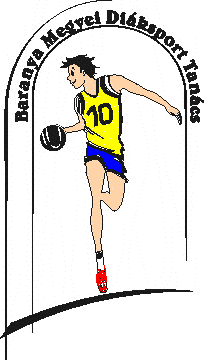 7623 Pécs, Koller u. 7. II/23.Telefon:70/311-0736; E-mail: ngtp1954@gmail.com; Web: www.bmdiaksport.hu _____________________________________________________________________________RÖPLABDA DIÁKOLIMPIA megyei döntőIII. korcsoport 2018/19.1.  A verseny célja: versenylehetőség biztosítása az III.. korcsoportos tanulók számára. Adott korcsoport csapatbajnoki címének eldöntése.2.  A verseny rendezője: a Baranya Megyei Diáksport Tanács Versenybíróság: 		Elnök:	Nagy Gábor3.  A verseny időpontja, helyszínei:   III. korcsoport fiúk: 		2019. március 07. (csütörtök) 9,00 órától 		Mohács Térségi Ált. Isk. (Mohács, Brodarics tér 2-) III. korcsoport leányok: 	2019. március 08. (péntek) 9,00 órától				Belvárosi Ált. Isk. tornaterme (Pécs, Megye u. 15.)4.  A verseny résztvevői:Az MDSZ 2018/2019. tanévi Versenykiírások és Programok „Általános szabályok” szerint; az előnevezett csapatokok, a városi bajnokság 1- és 2. helyezettjei.Fiúk: PTE Deák F. Gimnázium Pécs, Bánki Ált. Isk. Pécs, Mohács Térségi Ált. Isk, Majs Frey J. Ált. Isk, (4 csapat)Leányok: Belvárosi Ált. Isk. Pécs, Bánki D. Ált. Isk. Pécs, Mohács Térségi Ált. Isk Majs Frey J. Ált. Isk, (4 csapat)5.  Csapatlétszám: 12 fő játékos és 2 fő felnőtt kísérő (tanár, edző).6.  Nevezés: az MDSZ 2018/2019. tanévi Versenykiírások és Programok „Általános szabályok” szerint.7.  Igazolás:Az iskolaigazgató által aláírt, lepecsételt, internetes csapatnevezési lapot a verseny helyszínén kérjük leadni (+ diákigazolványok). Ezen dokumentumok hiányában a játékos, illetve a csapat a versenyen nem vehet részt.8.  Játék- és lebonyolítási rend: A mérkőzések a MDSZ és MRSZ szabályai szerint kerülnek megrendezésre.  Fiú döntő:2019. március 07. (csütörtök) 9,00 órától Mohács Térségi Ált. Isk. (Mohács, Brodarics tér 2-)	9,00	Mohács T. Ált. Isk	.	Bánki Pécs	10,30	PTE Deák	-	Frey J. Majs	12,00	Mérkőzés a 3. helyért	13,30	Döntő	15,00	eredményhirdetésLeány döntő:2019. március. 08. (péntek) 9,00 órától Belvárosi Ált. Isk. Tornaterme (Pécs, Megye u. 15.)	9,00	Belvárosi Pécs	-	Frey J. Majs	10,30	Mohács T. Ált. Isk	-	Bánki D. Pécs	12,00	Mérkőzés a 3. helyért	13,30	Döntő	15,00	eredményhirdetésPécs, 2019. február 26.Nagy Gáborszakág-vezetőngtp1954@gmail.com 70/3110736